Activité 1 : Cerner le changement technique à partir d’exemples concrets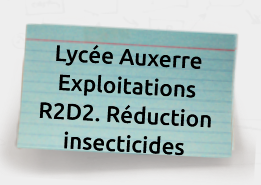 Exemple  Réduction des insecticides sur les cultures Exemples de changement techniquePréciser le lieu et donner un titre qui résume de manière synthétique le changement dont il s’agitDans quels buts, le changement a-t-il été décidé ?Préciser la(les) finalité(s), attentes vis à vis du changementCaractérisation de l’ampleur du changement dans l’entreprise Estimer les effets de ce changement sur le fonctionnement de l’entreprise (1 phrase au maximum)Caractérisation de l’emprise temporelle de ce changementPréciser le pas de temps dans lequel s'inscrit le changement (le passé, le présent et le futur) Si c'est possible, préciser la dynamique temporelle de ce changement  (temporalité)Caractérisation de l’emprise spatiale de ce changementDonner une idée de l’échelle ou des échelles spatiale(s) impactée(s) par  le changement Caractérisation de l’emprise sociale de ce changementDonner un ou deux exemples-clés des effets de ce changementCaractérisation des freins et des leviersDonner des exemples de facteurs qui empêchent ou ont rendu plus difficiles l’installation du changement ou au contraire ont favorisé son déroulementCaractérisation des acteurs impliqués dans le changementIdentifier les différents acteurs impliqués, leur(s) rôle(s) et préciser leurs traits saillants Identification d’enjeux liés à ce changementPréciser ce que les acteurs (les identifier) ont à gagner ? qu’est-ce qu’ils ont à perdre ?Lycée Auxerre-la Brosse : une exploitation ou bien l’ensemble des onze exploitations du groupe R2D2  sur les plateaux de Bourgogne Réduction des insecticides sur les cultures - respect de la biodiversité ( auxiliaires, pollinisateurs,. -adaptation à la réglementation (interdiction de certaines molécules)-protection de la santé de l’agriculteur Remise en cause du système de culture et  aménagement du parcellaire En cours de changement -si ensemble du groupe : 1 200 ha -si une exploitation : SAU- impact sur le paysage-impact sur la communication vis à vis du grand public Leviers: projet porté par plusieurs partenaires Freins : complexité de changer un système Instituts techniques : Terres Inovia, ArvalisINRAEChambre d’agricultureCoop et négoces : Union des coopératives de Seine-Yonne, Dijon-céréales, SouffletLes agriculteurs du groupe Pour les techniciens et chercheurs : fierté de montrer que le changement technique, donc produire autrement  est possible. Pour les agriculteurs : évolution du métier d’agriculteur, meilleure santé, reconnaissance par le grand public, Consignes : en sous-groupesPrenez connaissance rapidement de l’exemple.Répondre aux questions sur la fiche pour faciliter la mise en commun à l’oral 1 : Le changement décrit correspond-il à un changement technique ?  Si oui, sur quoi vous appuyez-vous pour le dire ?2. Comment le questionner pour mettre en évidence la dimension systémique (pas un « simple » changement de pratique) ?Consignes : en sous-groupesPrenez connaissance rapidement de l’exemple.Répondre aux questions sur la fiche pour faciliter la mise en commun à l’oral 1 : Le changement décrit correspond-il à un changement technique ?  Si oui, sur quoi vous appuyez-vous pour le dire ?2. Comment le questionner pour mettre en évidence la dimension systémique (pas un « simple » changement de pratique) ?Consignes : en sous-groupesPrenez connaissance rapidement de l’exemple.Répondre aux questions sur la fiche pour faciliter la mise en commun à l’oral 1 : Le changement décrit correspond-il à un changement technique ?  Si oui, sur quoi vous appuyez-vous pour le dire ?2. Comment le questionner pour mettre en évidence la dimension systémique (pas un « simple » changement de pratique) ?Consignes : en sous-groupesPrenez connaissance rapidement de l’exemple.Répondre aux questions sur la fiche pour faciliter la mise en commun à l’oral 1 : Le changement décrit correspond-il à un changement technique ?  Si oui, sur quoi vous appuyez-vous pour le dire ?2. Comment le questionner pour mettre en évidence la dimension systémique (pas un « simple » changement de pratique) ?Consignes : en sous-groupesPrenez connaissance rapidement de l’exemple.Répondre aux questions sur la fiche pour faciliter la mise en commun à l’oral 1 : Le changement décrit correspond-il à un changement technique ?  Si oui, sur quoi vous appuyez-vous pour le dire ?2. Comment le questionner pour mettre en évidence la dimension systémique (pas un « simple » changement de pratique) ?Consignes : en sous-groupesPrenez connaissance rapidement de l’exemple.Répondre aux questions sur la fiche pour faciliter la mise en commun à l’oral 1 : Le changement décrit correspond-il à un changement technique ?  Si oui, sur quoi vous appuyez-vous pour le dire ?2. Comment le questionner pour mettre en évidence la dimension systémique (pas un « simple » changement de pratique) ?Consignes : en sous-groupesPrenez connaissance rapidement de l’exemple.Répondre aux questions sur la fiche pour faciliter la mise en commun à l’oral 1 : Le changement décrit correspond-il à un changement technique ?  Si oui, sur quoi vous appuyez-vous pour le dire ?2. Comment le questionner pour mettre en évidence la dimension systémique (pas un « simple » changement de pratique) ?Consignes : en sous-groupesPrenez connaissance rapidement de l’exemple.Répondre aux questions sur la fiche pour faciliter la mise en commun à l’oral 1 : Le changement décrit correspond-il à un changement technique ?  Si oui, sur quoi vous appuyez-vous pour le dire ?2. Comment le questionner pour mettre en évidence la dimension systémique (pas un « simple » changement de pratique) ?Consignes : en sous-groupesPrenez connaissance rapidement de l’exemple.Répondre aux questions sur la fiche pour faciliter la mise en commun à l’oral 1 : Le changement décrit correspond-il à un changement technique ?  Si oui, sur quoi vous appuyez-vous pour le dire ?2. Comment le questionner pour mettre en évidence la dimension systémique (pas un « simple » changement de pratique) ?Votre réponse : Votre réponse : Votre réponse : Votre réponse : Votre réponse : Votre réponse : Votre réponse : Votre réponse : Votre réponse : 3. Identifier et négocier entre vous, des exemples concrets de situations de travail pour accompagner l’acteur du système dans le cadre du changement en cours*. *passé ou à venir, selon les exemplesIdentifier quelles pourraient être les contributions du titulaire de ce BTSA dans le cas étudié (2 exemples d’activités).Inscrivez sur votre feuille, après négociation vos réponses.3. Identifier et négocier entre vous, des exemples concrets de situations de travail pour accompagner l’acteur du système dans le cadre du changement en cours*. *passé ou à venir, selon les exemplesIdentifier quelles pourraient être les contributions du titulaire de ce BTSA dans le cas étudié (2 exemples d’activités).Inscrivez sur votre feuille, après négociation vos réponses.3. Identifier et négocier entre vous, des exemples concrets de situations de travail pour accompagner l’acteur du système dans le cadre du changement en cours*. *passé ou à venir, selon les exemplesIdentifier quelles pourraient être les contributions du titulaire de ce BTSA dans le cas étudié (2 exemples d’activités).Inscrivez sur votre feuille, après négociation vos réponses.3. Identifier et négocier entre vous, des exemples concrets de situations de travail pour accompagner l’acteur du système dans le cadre du changement en cours*. *passé ou à venir, selon les exemplesIdentifier quelles pourraient être les contributions du titulaire de ce BTSA dans le cas étudié (2 exemples d’activités).Inscrivez sur votre feuille, après négociation vos réponses.3. Identifier et négocier entre vous, des exemples concrets de situations de travail pour accompagner l’acteur du système dans le cadre du changement en cours*. *passé ou à venir, selon les exemplesIdentifier quelles pourraient être les contributions du titulaire de ce BTSA dans le cas étudié (2 exemples d’activités).Inscrivez sur votre feuille, après négociation vos réponses.3. Identifier et négocier entre vous, des exemples concrets de situations de travail pour accompagner l’acteur du système dans le cadre du changement en cours*. *passé ou à venir, selon les exemplesIdentifier quelles pourraient être les contributions du titulaire de ce BTSA dans le cas étudié (2 exemples d’activités).Inscrivez sur votre feuille, après négociation vos réponses.3. Identifier et négocier entre vous, des exemples concrets de situations de travail pour accompagner l’acteur du système dans le cadre du changement en cours*. *passé ou à venir, selon les exemplesIdentifier quelles pourraient être les contributions du titulaire de ce BTSA dans le cas étudié (2 exemples d’activités).Inscrivez sur votre feuille, après négociation vos réponses.3. Identifier et négocier entre vous, des exemples concrets de situations de travail pour accompagner l’acteur du système dans le cadre du changement en cours*. *passé ou à venir, selon les exemplesIdentifier quelles pourraient être les contributions du titulaire de ce BTSA dans le cas étudié (2 exemples d’activités).Inscrivez sur votre feuille, après négociation vos réponses.3. Identifier et négocier entre vous, des exemples concrets de situations de travail pour accompagner l’acteur du système dans le cadre du changement en cours*. *passé ou à venir, selon les exemplesIdentifier quelles pourraient être les contributions du titulaire de ce BTSA dans le cas étudié (2 exemples d’activités).Inscrivez sur votre feuille, après négociation vos réponses.Vos réponsesUn exemple d’activitésUn exemple d’activitésVos réponsesUn exemple d’activitésUn exemple d’activitésVos réponsesUn exemple d’activitésUn exemple d’activitésVos réponsesUn exemple d’activitésUn exemple d’activitésVos réponsesUn exemple d’activitésUn exemple d’activitésVos réponsesUn exemple d’activitésUn exemple d’activitésVos réponsesUn exemple d’activitésUn exemple d’activitésVos réponsesUn exemple d’activitésUn exemple d’activitésVos réponsesUn exemple d’activitésUn exemple d’activités4. Comment éclairer le plan d’action ?  Sur quelles informations s’appuyer ?C8.1: Transcrire un plan d’action en faveur du changement technique4. Comment éclairer le plan d’action ?  Sur quelles informations s’appuyer ?C8.1: Transcrire un plan d’action en faveur du changement technique4. Comment éclairer le plan d’action ?  Sur quelles informations s’appuyer ?C8.1: Transcrire un plan d’action en faveur du changement technique4. Comment éclairer le plan d’action ?  Sur quelles informations s’appuyer ?C8.1: Transcrire un plan d’action en faveur du changement technique4. Comment éclairer le plan d’action ?  Sur quelles informations s’appuyer ?C8.1: Transcrire un plan d’action en faveur du changement technique4. Comment éclairer le plan d’action ?  Sur quelles informations s’appuyer ?C8.1: Transcrire un plan d’action en faveur du changement technique4. Comment éclairer le plan d’action ?  Sur quelles informations s’appuyer ?C8.1: Transcrire un plan d’action en faveur du changement technique4. Comment éclairer le plan d’action ?  Sur quelles informations s’appuyer ?C8.1: Transcrire un plan d’action en faveur du changement technique4. Comment éclairer le plan d’action ?  Sur quelles informations s’appuyer ?C8.1: Transcrire un plan d’action en faveur du changement techniqueA retenir A retenir A retenir A retenir A retenir A retenir A retenir A retenir A retenir 